ΔΠΘ	                                                                                                       	    Τεχνολογίες Ανανεώσιμων Πηγών ΕνέργειαςΤμ. Μηχανικών Περιβάλλοντος			                                                       			            13 Μαϊου 2022ΘΕΜΑ 1. 40 ΜΟΝΑΔΕΣΝα συμπληρωθεί ο Πίνακας Λύσης και να υπολογιστεί η ηλεκτρική ενέργεια που παράγεται, τον Μήνα Μ, από φωτοβολταϊκό πλαίσιο διαστάσεων Υ x Π m2 και ονομαστικής ισχύος Ι W, το οποίο έχει τοποθετηθεί σε γεωγραφικό πλάτος Λ, με βέλτιστη κλίση διπλού άξονα. (Δίνονται η κλίμακα μάζας αέρα ΑΜ, η θερμοκρασία περιβάλλοντος Τα και ο συντελεστής ανάκλασης α) ΔΕΔΟΜΕΝΑΠΙΝΑΚΑΣ ΛΥΣΗΣ ΤυπολόγιοΙΟΑVE = 1.373 W/m2           συντελεστής ανάκλασης εδάφους 0,02             Ιον = ΙOAVE (1 + 0,0333 x  συν (360v/365)) W/m2             δν = 23,45 . ημ(360*(284+ν)/365)ωΔ = τοξσυν (-εφφ.εφδν)                   ΗΗ = Ι = 1,1 * ΗΟΜ * 0,7(0,678ΑΜν15) όπου ΑΜν15 το ΑΜ της 15ης μέρας του μήνα Μ. [W.h/ m2]                                        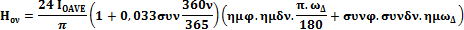 HOM = HOν*(διάρκεια του μήνα σε ημέρες)ΗΔ/ΗΗ = 1,727 Κ2 – 2,965 Κ + 1,446ΗΗκ = RΗ  x  ΗΗ   	[W.h/ m2]	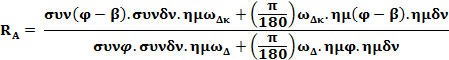  (για μεταβαλλόμενη κλίση διπλού άξονα, ο αριθμητής γίνεται: (π/180)*ωΔκ )K = (0,895 – 0,014φ) + 0,0001ν  + 2 10-5 ν2 -1,03 10-7ν3 + 1,5 10-10 ν4 - 5,5 10-14 ν5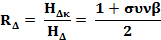 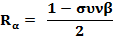 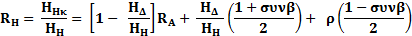 Διάρκεια ημέρας: t = 2ωΔ/15ηΙ = - 0,446 x Ι2 + 0,96 x I + 0,48 	   [I σε kW/m2] 	      ΤΦΒ = Τα + hw x I  [oC]	hw = 0,03 m2 x oC / W και Ι η ένταση της προσπίπτουσας ακτινοβολίας [W/m2]     ηT = - 0,00002 x ΤΦΒ 2 - 0,001 x ΤΦΒ + 1,042 	[ΤΦΒ σε oC] nn = PMPP/[(πρότυπη ηλιακή ακτινοβολία)*(εμβαδόν πλαισίου)]η = ηn x ηΙ x ηΤ				 ΕΠΩΝΥΜΟ:ΑΡΙΘΜΟΣ ΜΗΤΡΩΟΥ:ΟΝΟΜΑ:Λήγοντας ΑΡΙΘΜΟΥ ΜΗΤΡΩΟΥ:Λήγοντας ΑΜ0123456789Μήνας Μ234567891011Κλίση βΥ, m5,566,577,588,599,510Π, m87,576,565,554,543,5Ι, W550058506142,56370652566006587,5648062705950Λ, μοίρες2929,53030,53131,53232,53333,5ΑΜ3,98493,42453,01092,74412,62412,65092,82453,14493,61214,2261Τα, oC8,377415,850921,582625,572527,820628,326927,091424,114119,39512,9341α0,10,110,120,130,140,150,160,170,180,19Ιον, W/m2RDI, kW/m2δν, οRanIωΔ,οKTpv, oCωΔκ,οΗΔ/ΗΗnTHoν, kWh/d/m2RHn nominalHom, kWh/month/m2HHκ, kWh/μήνα/m2nHH, kWh/month/m2HHκ, kWh/day/m2Ee, MWhRAt, ώρες/ημέρα